Concours /Competition (cochez s.v.p./please mark) :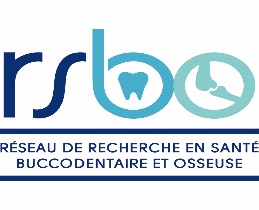 M.Sc:     Ph.D.:     Postdoc:   Date de la demande (Application date):Nom/Name :Département et Faculte/Department and Faculty :Université/University :Titre court du projet/Project short title : Courriel/email :Diplôme en cours/Degree in progress :Langue de correspondance/correspondence language (FR, EN): Nom/Name :Titre/Title :Courriel/email :Université/University :Membre du RSBO/RSBO Member (régulier, associé, non) :Axe Horizontal (Santé Orale, Musculosquelettique, Publique, Développement technologique) :Axe Vertical (recherche fondamentale/basic, clinique, sante publique) :Nom/Name :Titre/Title :Courriel/email :Université/University :Membre du RSBO/RSBO Member (régulier, associé, non) :Axe Horizontal (Santé Orale, Musculosquelettique, Publique, Développement technologique) :Axe Vertical (recherche fondamentale/basic, clinique, sante publique) :Documents à Joindre/documents to add :Lettre de recommandation du superviseur/Recommendation letter from the supervisorDescription du projet (2 pages) et références/Project description (2 pages) and referencesBiographie (4 pages max)/Biosketch (4 pages max)Pour les postdocs : Ajouter un plan de carrière : 1 page décrivant en quoi votre milieu d’accueil répond à vos objectifs de carrièreFor postdocs only: describe in 1 page how your scientific environment is suitable with your career plans